9H Topic Sheet-2015Thurs. Oct. 150 pointsWhy Study history/Social Scientists Features of a CivilizationEarly Human Development (The Leakey’s/Donald Johanson/Lucy)Paleolithic Era—characteristics/achievementsNeolithic Era—characteristics/achievementsGeography of AfricaAnimism and Religion in AfricaBantu Migrations?Format:5 short answer questions (you will be given 6 questions on assessment)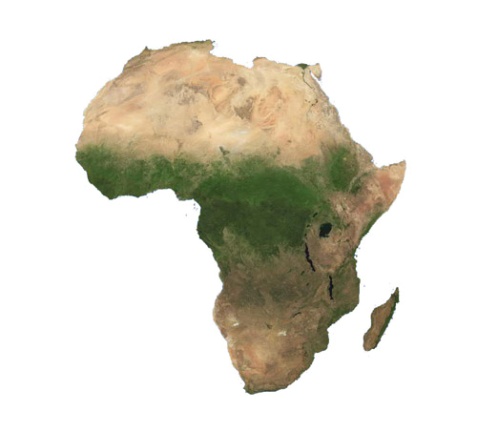 